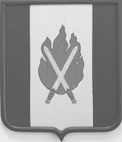 РОССИЙСКАЯ ФЕДЕРАЦИЯ ВОЛГОГРАДСКАЯ ОБЛАСТЬОКТЯБРЬСКАЯ РАЙОННАЯ ДУМАОКТЯБРЬСКОГО МУНИЦИПАЛЬНОГО РАЙОНАРЕШЕНИЕот «27» марта 2019 года                                                         № 53-5/388Руководствуясь Уставом Октябрьского муниципального района Волгоградской области, Октябрьская районная ДумаРЕШИЛА:1. Внести в положение «О порядке проведения конкурса по отбору кандидатур на должность главы Октябрьского муниципального района Волгоградской области», утвержденное решением Октябрьской районной Думы от 23.12.2016 N 29-5/155 следующее изменения и дополнения:1.1. Пункт 2.1 Положения изложить в следующей редакции:«2.1. Гражданин, изъявивший желание участвовать в конкурсе, представляет в конкурсную комиссию в сроки, указанные в объявлении конкурсной комиссии о приеме документов для участия в конкурсе, следующие документы:а) личное заявление по форме согласно приложению к настоящему Положению;б) две фотографии размером 3 x 4 см;в) собственноручно заполненную и подписанную анкету по форме, установленной распоряжением Правительства Российской Федерации от 26 мая 2005 г. N 667-р;г) паспорт;д) документы, подтверждающие стаж работы: копию трудовой книжки, заверенную по месту работы или нотариально, или иные документы, подтверждающие его трудовую (служебную) деятельность;е) документы об образовании;ж) страховое свидетельство обязательного пенсионного страхования;з) свидетельство о постановке физического лица на учет в налоговом органе по месту жительства на территории Российской Федерации;и) документы воинского учета - для граждан, пребывающих в запасе, и лиц, подлежащих призыву на военную службу;к) справки о доходах, расходах, об имуществе и обязательствах имущественного характера по форме, установленной Указом Президента Российской Федерации от 23 июня 2014 г. N 460:- гражданина, претендующего на замещение должности главы муниципального района;- супруги (супруга) и несовершеннолетних детей гражданина, претендующего на замещение должности главы муниципального района;л) согласие на обработку персональных данных;м) другие документы или их копии, характеризующие его профессиональную подготовку, а также результаты тестирований, характеристики, рекомендации и т.п. (представляются по усмотрению кандидата).В заявлении должны указываться сведения о судимости кандидата, в случае если у кандидата имелась судимость, то в заявлении также должны указываться сведения о дате снятия или погашения судимости.Секретарь конкурсной комиссии, принимающий документы, в присутствии заявителя сверяет наличие документов, приложенных к заявлению, с их перечнем, указанным в заявлении, снимает копии с документов, возвращает заявителю подлинники указанных документов, а также выдает заявителю копию заявления с отметкой о дате и времени приема документов.Принятые документы регистрируются в специальном журнале.Заявления кандидатов и приложенные к ним документы (копии документов) хранятся у секретаря конкурсной комиссии с соблюдением требований по хранению персональных данных.»;1.2. пункт 2.2 Положения дополнить абзацем 2 следующего содержания:«Гражданин Российской Федерации, имеющий гражданство иностранного государства либо вид на жительство или иной документ, подтверждающий право на постоянное проживание гражданина Российской Федерации на территории иностранного государства, не имеет права быть избранным главой муниципального района. Указанный гражданин вправе быть избранным на должность главы муниципального района, если это предусмотрено международным договором Российской Федерации.»;1.3. в абзаце 3 пункта 2.2 Положения после слов «Главой муниципального района может быть», слова «избран гражданин Российской Федерации» заменить словами «избрано лицо, имеющее гражданство Российской Федерации, гражданство иностранного государства - участника международного договора Российской Федерации, в соответствии с которым иностранный гражданин имеет право быть избранным в органы местного самоуправления, достигшее» слово «достигший» исключить;1.4.  пункт 3.8. считать пунктом 3.7.;1.5. пункт 4.1 изложить в следующей редакции:«4.1. Решение о проведении конкурса принимается Октябрьской районной Думой Октябрьского муниципального района Волгоградской области. Решение об объявлении конкурса принимается в случаях:1) истечения срока полномочий главы муниципального района;2) досрочного прекращения полномочий главы муниципального района;3) признания конкурса несостоявшимся.В случае, предусмотренном в подпункте 1 настоящего пункта, решение об объявлении конкурса принимается не позднее, чем за 45 (сорок пять) календарных дней до истечения срока полномочий главы муниципального района.В случае, предусмотренном в подпункте 2 настоящего пункта, решение Октябрьской районной Думы Октябрьского муниципального района Волгоградской области о проведении конкурса принимается в течение 15 (пятнадцати) календарных дней со дня прекращения полномочий главы муниципального района.Решение о проведении конкурса должно быть опубликовано не позднее чем за 20 (двадцать) календарных дней до дня проведения конкурса.Сроки проведения конкурса указываются в решении о проведении конкурса.Одновременно с решением о проведении конкурса публикуется объявление комиссии о приеме документов для участия в конкурсе, содержащее: - дату, время и место проведения конкурса;- условия конкурса;- требования к кандидатам;- перечень документов, подлежащих представлению в комиссию;- адрес места приема документов, необходимых для участия в конкурсе;- срок представления документов кандидатами;- номер контактного телефона для получения справочной информации.Данная информация публикуется в общественно-политической газете Октябрьского муниципального района «Придонские вести» (далее - газета «Придонские вести») и размещается на официальном сайте администрации Октябрьского муниципального района Волгоградской области в информационно-телекоммуникационной сети «Интернет».»;1.6. в пункте 4.2 слова «30 (тридцать) календарных дней» заменить словами «10 (десять) календарных дней»;1.7. в пункте 4.3 слова «5 (пяти) дней» заменить словами «10 (десяти) календарных дней».1.8. второй абзац пункта 4.5 изложить в следующей редакции:«При проведении собеседования комиссия оценивает профессиональные и личностные качества кандидатов, их видение развития Октябрьского муниципального района Волгоградской области, организации работы администрации Октябрьского муниципального района Волгоградской области.»;1.9. абзац три пункта 4.5 изложить в следующей редакции:«Кандидат в устной форме излагает свое видение развития Октябрьского муниципального района Волгоградской области, организации работы администрации Октябрьского муниципального района Волгоградской области. В ходе проведения собеседования члены комиссии вправе задавать кандидату вопросы.»;1.9. приложение к Положению о порядке проведения конкурса по отбору кандидатур на замещение должности главы Октябрьского муниципального района Волгоградской области изложить в следующей редакции:                                                                                                         « Приложениек Положению о порядкепроведения конкурсапо отбору кандидатурна замещение должностиглавы Октябрьскогомуниципального районаВолгоградской области                                        Председателю конкурсной комиссии                                        по проведению конкурса по отбору                                        кандидатур на должность главы                                        Октябрьского муниципального  района                                        Волгоградской области                                        от ________________________________                                        проживающего(ей) (почтовый адрес)                                        ___________________________________                                        тел. ______________________________                                        факс: _____________________________                                        e-mail ____________________________ЗАЯВЛЕНИЕПрошу  Вас  допустить меня к участию в конкурсе по отбору кандидатур на должность главы Октябрьского муниципального района Волгоградской области.Мною подтверждается, что с решением "Об утверждении Положения о порядке проведения  конкурса  по  отбору кандидатур на должность главы Октябрьского муниципального  района Волгоградской области", требованиями, установленными Уставом  Октябрьского  муниципального  района Волгоградской области и (или) принимаемыми  в  соответствии  с  Уставом нормативными  правовыми актами, я ознакомлен(а).Настоящим  подтверждаю,  что  я  дееспособен  (дееспособна).  Сведения, содержащиеся  в  представленных  мною  документах  для  участия в конкурсе, являются   полными   и   достоверными,   а   сами   документы  не  являются подложными *. <*> в заявлении также указываются сведения о судимости кандидата, а если судимость снята или погашена – сведения о дате снятия или погашения.____________  ________________________         (дата)            (подпись)На   момент  представления  заявления  деятельность,  несовместимую  со статусом главы Октябрьского муниципального района Волгоградской области, не осуществляю. ____________  ____________________           (дата)          (подпись)На        момент        представления       заявления       осуществляю деятельность _____________________________________________________________________________,несовместимую   со   статусом   главы  Октябрьского  муниципального  района Волгоградской  области, в случае назначения на должность главы Октябрьского муниципального  района  Волгоградской области обязуюсь прекратить указанную деятельность. ____________  ___________________*                                      (дата)         (подпись)<*>(заполняется в случае осуществления кандидатом деятельности несовместимую со статусом главы Октябрьского муниципального района Волгоградской области).С условиями конкурса согласен(на).___________________  __________________                     (дата)             (подпись)Прилагаю документы согласно пункту 2.1. Положения о порядке проведения конкурса по отбору кандидатур на должность главы Октябрьского муниципального района Волгоградской области________________           ______________          (дата)                           (подпись) ___________________                                   _____________________»       (дата)                                               (подпись)2. Настоящее решение вступает в силу с момента его официального опубликования.Глава Октябрьскогомуниципального района                                                          С.Е.ЕрковО внесении изменений и дополненийв положение «О порядке проведения конкурса по отбору кандидатур на должность главы Октябрьского муниципального района Волгоградской области», утвержденное решением Октябрьской районной Думы от 23.12.2016 № 29-5/155